REQUERIMENTO Nº 603/2018Requer Voto de Pesar pelo falecimento da SRA. HELENA RAMOS SACHETO, ocorrido recentemente. Senhor Presidente, Nos termos do Art. 102, Inciso IV, do Regimento Interno desta Casa de Leis, requeiro a Vossa Excelência que se digne a registrar nos anais desta Casa de Leis voto de profundo pesar pelo falecimento da Sra. Helena Ramos Sacheto, ocorrido no último dia 01 de maio. Requeiro, ainda, que desta manifestação seja dada ciência aos seus familiares, encaminhando cópia do presente à Rua Antonio Furlan, 399, Vila Brasil, nesta cidade.Justificativa:A Sra. Helena Ramos Sacheto tinha 85 anos e era viúva de Levy Sacheto e deixou os filhos Odair, Décio, Célia, Sandra e Valdirene.Benquista por todos os familiares e amigos, seu passamento causou grande consternação e saudades; todavia, sua memória há de ser cultuada por todos que em vida a amaram.Que Deus esteja presente nesse momento de separação e dor, para lhes dar força e consolo.É, pois, este o Voto, através da Câmara de Vereadores, em homenagem póstuma e em sinal de solidariedade.                    Plenário “Dr. Tancredo Neves”, 02 de maio de 2018. José Antonio FerreiraDr. José-Vereador-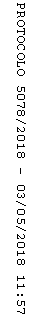 